AnmeldeblattAuftånzt & Aufg'spüt Jugendvolkstanzwettbewerb22.Mai 2022, Burgruine ReinsbergAngaben zur Gruppe:Volkstanzgruppe:      Volkstanzgruppenleiter/in:      Anzahl der Paare:      Adresse:      Tel./Handy:      E-Mail:      Landjugendgruppe:	Ja		Nein	Kategorie:	Gold		Choreographische Bearbeitung gewünscht
3 Pflichttänze sind auszuwählen!	Silber		erlaubte choreographische Hilfsmittel: Ändern der ursprünglich aufgezeichneten räumlichen Anordnung der Tanzenden.
1 Pflichttanz ist auszuwählen!	Bronze		Keine choreographische Bearbeitung von Tänzen erlaubt.
Kein Pflichttanz erforderlich!Tänze (eigene Kür) plus Quellenangabe (wenn vorhanden!):Pflichttänze (nur bei Silber & Gold):Canadian Breakdown	Einfacher Dreher 	Kikeriki (mit Gesang!)	Krauttreter	Landler aus dem Ybbsfeld 	Landler aus Weitra	Schottischer aus Schönbach	Siebenbürger Rheinländer	Stoasteirisch	Strohschneider aus Zöbern	Musikanten & Musikinstrumente: (Bitte Anzahl & Instrumente für die Technik angeben!)________________________________________________________________________________Unterschrift Gruppenleiter/inBITTE bis spätestens 2.Mai 2022 anjulia.wagner@lk-noe.at senden!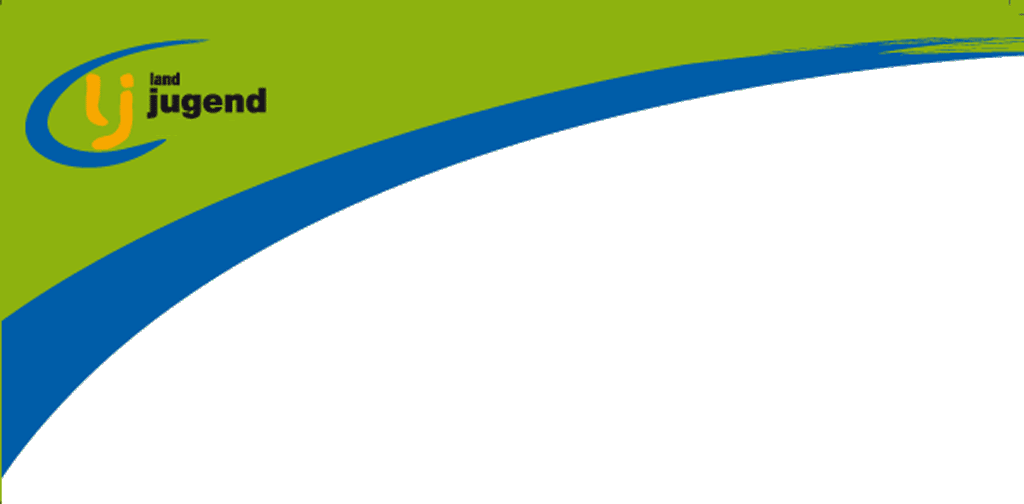 